О признании утратившим силу постановления администрации Уинского муниципального округа от 31.03.2021г.№259-01-03-107« Об утверждении Порядка осуществления муниципальногоконтроля  за обеспечением сохранности автомобильныхдорог местного значения»                                                             20.12.2021 № 259-01-03-396В соответствии с Федеральными законами от 06.10.2003 № 131-ФЗ «Об общих принципах организации местного самоуправления в Российской Федерации»,от 31.07.2020 № 248-ФЗ «О государственном контроле (надзоре) и муниципальном контроле в Российской Федерации», Положением о муниципальном контроле на автомобильном транспорте, городском, наземном электрическом транспорте и в дорожном хозяйстве на территории Уинского муниципального округа Пермского края, утвержденным решением Думы Уинского муниципального округа от 23.09.2021 № 261,администрация Уинского муниципального округа.ПОСТАНОВЛЯЕТ:Признать утратившим силу постановление администрации Уинского     муниципального округа от 31.03.2021 № 259-01-03-107 «Об утверждении Порядка осуществления муниципального контроля  за обеспечением сохранности автомобильных дорог местного значения».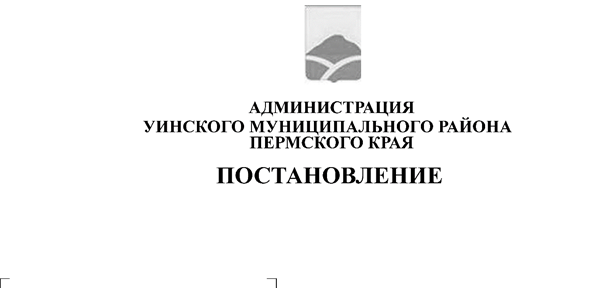 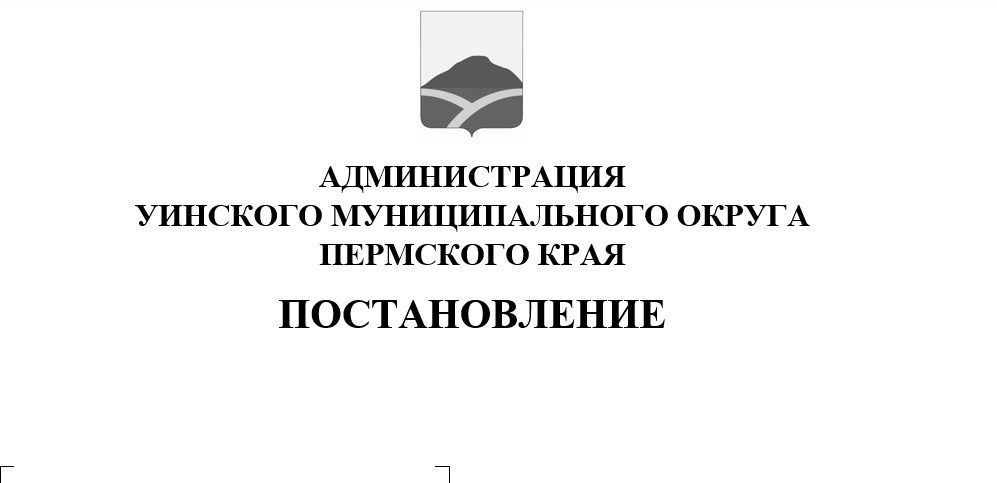        2.Настоящее постановление вступает в силу с 1 января 2022 года и подлежит размещению на официальном сайте администрации Уинского муниципального округа Пермского края и в сети «Интернет» (https://uinsk.ru/).3. Контроль за исполнением постановления возложить на заместителя главы администрации Уинского муниципального округа Матынову Ю.А.Глава муниципального округа-глава администрации Уинского муниципального округа                                                                   А.Н.Зелёнкин